Как нарисовать танк (возраст детей 4 – 7 лет)(Подготовила Баруздина Н.Н.)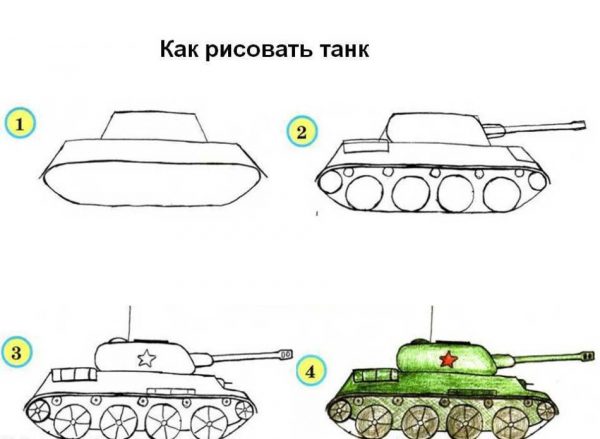 